                                    О внесении изменений в Порядок оформления прав пользования муниципальным имуществом сельского поселения Новотроицкий сельсовет муниципального района Чишминский район Республики БашкортостанВ целях приведения Порядка оформления прав пользования муниципальным имуществом сельского поселения Новотроицкий сельсовет муниципального района Чишминский район Республики Башкортостан, утвержденное Решением Совета сельского поселения Новотроицкий сельсовет муниципального района Чишминский район Республики Башкортостан от 20.12.2013 № 54, в соответствие с действующим законодательствомСовет сельского поселения Новотроицкий сельсовет муниципального района Чишминский район Республики Башкортостан решил:1. Внести в Порядок оформления прав пользования муниципальным имуществом сельского поселения Новотроицкий сельсовет муниципального района Чишминский район Республики Башкортостан, утвержденное Решением Совета сельского поселения Новотроицкий сельсовет муниципального района Чишминский район Республики Башкортостан от 20.12.2013 № 54 следующие дополнения и изменения: 1.1. в раздел 2. «Порядок оформления прав пользованиямуниципальным  имуществом»:а) пункт 2.13. слово «субаренда» - исключить.б) пункт 2.14. слово «субаренда» - исключить.1.2. раздел 6 «Особенности передачи муниципального имущества» признать утратившим силу.1.3.дополнить разделом 6 и изложить в следующей редакции:6. Особенности проведения конкурсов и аукционов.6.1. Заключение договоров аренды, договоров безвозмездного пользования, договоров доверительного управления имуществом, иных договоров, предусматривающих переход прав владения и (или) пользования в отношении муниципального имущества, не закрепленного на праве хозяйственного ведения или оперативного управления, может быть осуществлено только по результатам проведения конкурсов или аукционов на право заключения этих договоров, за исключением предоставления указанных прав на такое имущество:1) на основании международных договоров Российской Федерации (в том числе межправительственных соглашений), федеральных законов, устанавливающих иной порядок распоряжения этим имуществом, актов Президента Российской Федерации, актов Правительства Российской Федерации, решений суда, вступивших в законную силу;2) государственным органам, органам местного самоуправления, а также государственным внебюджетным фондам, Центральному банку Российской Федерации;3) муниципальным учреждениям;4) некоммерческим организациям, созданным в форме ассоциаций и союзов, религиозных и общественных организаций (объединений) (в том числе политическим партиям, общественным движениям, общественным фондам, общественным учреждениям, органам общественной самодеятельности, профессиональным союзам, их объединениям (ассоциациям), первичным профсоюзным организациям), объединений работодателей, товариществ собственников жилья, социально ориентированным некоммерческим организациям при условии осуществления ими деятельности, направленной на решение социальных проблем, развитие гражданского общества в Российской Федерации, а также других видов деятельности, предусмотренных статьей 31.1 Федерального закона от 12 января 1996 года N 7-ФЗ "О некоммерческих организациях";5) адвокатским, нотариальным, торгово-промышленным палатам;6) медицинским организациям, организациям, осуществляющим образовательную деятельность;7) для размещения сетей связи, объектов почтовой связи;8) лицу, обладающему правами владения и (или) пользования сетью инженерно-технического обеспечения, в случае, если передаваемое имущество является частью соответствующей сети инженерно-технического обеспечения и данные часть сети и сеть являются технологически связанными в соответствии с законодательством о градостроительной деятельности;9) в порядке, установленном главой 5 настоящего Федерального закона;10) лицу, с которым заключен муниципальный контракт по результатам конкурса или аукциона, проведенных в соответствии с Федеральным законом от 5 апреля 2013 года N 44-ФЗ "О контрактной системе в сфере закупок товаров, работ, услуг для обеспечения государственных и муниципальных нужд", если предоставление указанных прав было предусмотрено конкурсной документацией, документацией об аукционе для целей исполнения этого государственного или муниципального контракта. Срок предоставления указанных прав на такое имущество не может превышать срок исполнения государственного или муниципального контракта;11) на срок не более чем тридцать календарных дней в течение шести последовательных календарных месяцев (предоставление указанных прав на такое имущество одному лицу на совокупный срок более чем тридцать календарных дней в течение шести последовательных календарных месяцев без проведения конкурсов или аукционов запрещается);12) взамен недвижимого имущества, права в отношении которого прекращаются в связи со сносом или с реконструкцией здания, строения, сооружения, которыми или частью которых является такое недвижимое имущество, либо в связи с предоставлением прав на такое недвижимое имущество государственным или муниципальным организациям, осуществляющим образовательную деятельность, медицинским организациям. При этом недвижимое имущество, права на которое предоставляются, должно быть равнозначным ранее имевшемуся недвижимому имуществу по месту расположения, площади и определяемой в соответствии с законодательством Российской Федерации, регулирующим оценочную деятельность, стоимости. Условия, при которых недвижимое имущество признается равнозначным ранее имевшемуся недвижимому имуществу, устанавливаются федеральным антимонопольным органом;13) правопреемнику приватизированного унитарного предприятия в случае, если такое имущество не включено в состав подлежащих приватизации активов приватизированного унитарного предприятия, но технологически и функционально связано с приватизированным имуществом и отнесено федеральными законами к объектам гражданских прав, оборот которых не допускается, или к объектам, которые могут находиться только в государственной или муниципальной собственности;14) являющееся частью или частями помещения, здания, строения или сооружения, если общая площадь передаваемого имущества составляет не более чем двадцать квадратных метров и не превышает десять процентов площади соответствующего помещения, здания, строения или сооружения, права на которые принадлежат лицу, передающему такое имущество;15) лицу, подавшему единственную заявку на участие в конкурсе или аукционе, в случае, если указанная заявка соответствует требованиям и условиям, предусмотренным конкурсной документацией или документацией об аукционе, а также лицу, признанному единственным участником конкурса или аукциона, на условиях и по цене, которые предусмотрены заявкой на участие в конкурсе или аукционе и конкурсной документацией или документацией об аукционе, но по цене не менее начальной (минимальной) цены договора (лота), указанной в извещении о проведении конкурса или аукциона. При этом для организатора торгов заключение предусмотренных настоящей частью договоров в этих случаях является обязательным;16) передаваемое в субаренду или в безвозмездное пользование лицом, которому права владения и (или) пользования в отношении государственного или муниципального имущества предоставлены по результатам проведения торгов или в случае, если такие торги признаны несостоявшимися, либо в случае, если указанные права предоставлены на основании государственного или муниципального контракта или на основании пункта 1 настоящей части.6.2. В порядке, предусмотренном частью 6.1. настоящего Порядка, осуществляется заключение договоров аренды, договоров безвозмездного пользования, иных договоров, предусматривающих переход прав владения и (или) пользования в отношении:1) муниципального недвижимого имущества, которое принадлежит на праве хозяйственного ведения либо оперативного управления муниципальным унитарным предприятиям;2) муниципального недвижимого имущества, закрепленного на праве оперативного управления за муниципальными автономными учреждениями;3) муниципального имущества, которое принадлежит на праве оперативного управления государственным или муниципальным бюджетным и казенным учреждениям, государственным органам, органам местного самоуправления.6.3. В соответствии с пунктом 6.4. настоящего Порядка извещение о проведении конкурса размещается не менее чем за тридцать дней до дня окончания подачи заявок на участие в конкурсе, извещение о проведении аукциона размещается не менее чем за двадцать дней до дня окончания подачи заявок на участие в аукционе.6.4. С 1 января 2011 года информация о проведении конкурсов или аукционов на право заключения договоров, указанных в пунктах 6.1. и 6.2. настоящего Порядка, размещается на официальном сайте Российской Федерации в информационно-телекоммуникационной сети "Интернет" для размещения информации о проведении торгов, определенном Правительством Российской Федерации (далее - официальный сайт торгов).6.5. Не допускается заключение договоров, указанных в пунктах 6.1. и 6.2. настоящего Порядка, ранее чем через десять дней со дня размещения информации о результатах конкурса или аукциона на официальном сайте торгов.6.6. При заключении и (или) исполнении указанных в пунктах 6.1. и 6.2. настоящего Порядка договоров их цена может быть увеличена по соглашению сторон в порядке, установленном договором.6.7. По истечении срока договора аренды, указанного в пунктах 6.1. и 6.2. настоящего Порядка, заключение такого договора на новый срок с арендатором, надлежащим образом исполнившим свои обязанности, осуществляется без проведения конкурса, аукциона, если иное не установлено договором и срок действия договора не ограничен законодательством Российской Федерации, при одновременном соблюдении следующих условий:1) размер арендной платы определяется по результатам оценки рыночной стоимости объекта, проводимой в соответствии с законодательством, регулирующим оценочную деятельность в Российской Федерации, если иное не установлено другим законодательством Российской Федерации;2) минимальный срок, на который перезаключается договор аренды, должен составлять не менее чем три года. Срок может быть уменьшен только на основании заявления арендатора.6.8. Арендодатель не вправе отказать арендатору в заключении на новый срок договора аренды в порядке и на условиях, которые указаны в части 6.7. настоящей статьи, за исключением следующих случаев:1) принятие в установленном порядке решения, предусматривающего иной порядок распоряжения таким имуществом;2) наличие у арендатора задолженности по арендной плате за такое имущество, начисленным неустойкам (штрафам, пеням) в размере, превышающем размер арендной платы за более чем один период платежа, установленный договором аренды.6.9. В случае отказа арендодателя в заключении на новый срок договора аренды, указанного в пунктах 6.1. и 6.2. настоящего Порядка, по основаниям, не предусмотренным частью 6.8. настоящей статьи, и заключения в течение года со дня истечения срока действия данного договора аренды с другим лицом арендатор, надлежащим образом исполнявший свои обязанности по договору аренды, вправе потребовать перевода на себя прав и обязанностей по заключенному договору и возмещения убытков, причиненных отказом возобновить с ним договор аренды, в соответствии с гражданским законодательством.2.Обнародовать настоящее решение в установленном Уставом сельского поселения Новотроицкий сельсовет муниципального района Чишминский район Республики Башкортостан порядке, разместить на официальном сайте администрации сельского поселения Новотроицкий сельсовет  муниципального района в сети  интернет www.новотроицкий.рф.Глава сельского поселенияНовотроицкий сельсоветмуниципального района Чишминский район 	Республики Башкортостан                                Р.Т. Нигматзянов                                    Баш#ортостан Республика*ыШишм( районыМУНИЦИПАЛЬ РАЙОНЫны$Новотроицк ауыл советы ауыл биЛ(м(*е советы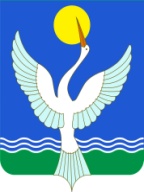 СОВЕТ СЕЛЬСКОГО ПОСЕЛЕНИЯ  Новотроицкий СЕЛЬСОВЕТМУНИЦИПАЛЬНОГО РАЙОНАЧИШМИНСКИЙ РАЙОНРеспублики Башкортостан#арар«10»  февраль 2017й.    № 3решение          «10» февраля 2017г.